Name: _______________________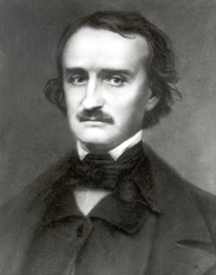 Edgar Allan PoeAfter reading the Biography of Edgar Allan Poe, complete the following questions.Why would Edgar Allan Poe be described as a “versatile” writer? 

Give two examples from Poe’s life that would lead him to write poetry with a somber tone.

List three things that you learned about Poe that you find interesting. ‘Annabel Lee’ by Edgar Allan PoeIt was many and many a year ago,
  In a kingdom by the sea.
That a maiden there lived whom you may know
  By the name of ANNABEL LEE; --
And this maiden she lived with no other thought
  Than to love and be loved by me.She was a child and I was a child,
  In this kingdom by the sea,
But we loved with a love that was more than love --
  I and my Annabel Lee --
With a love that the winged seraphs* of heaven
  Coveted her and me.And this was the reason that, long ago,
  In this kingdom by the sea,
A wind blew out of a cloud by night
  Chilling my Annabel Lee;
So that her high-born kinsmen* came
  and bore* her away from me,
To shut her up in a sepulcher
  In this kingdom by the sea.The angels, not half so happy in Heaven,
  Went envying her and me;
Yes! That was the reason (as all men know,
  In this kingdom by the sea)
That the wind came out of a cloud, chilling
  And killing my Annabel Lee.But our love it was stronger by far than the love
  Of those who were older than we--
  Of many far wiser than we -
And neither the angels in Heaven above,
  Nor the demons under the sea,
Can ever dissever my soul from the soul
  Of the beautiful Annabel Lee: --For the moon never beams without bringing me dreams
  Of the beautiful Annabel Lee;
And the stars never rise but I see the bright eyes
  Of the beautiful Annabel Lee;
And so, all the night-tide, I lie down by the side
Of my darling, my darling, my life and my bride,
  In her sepulcher there by the sea --
  In her tomb by the side of the sea. 
Sepulcher: a tomb; holds human remains after deathDissever: divide SHORT ANSWER QUESTIONSAs well as rhyming words at the end of a line, Poe uses internal rhymes such as “beams” and dreams” in the last stanza. Find another example of internal rhyme.What is an example of alliteration in the poem?In the line, “But we loved with a love that was more than love,” why does Poe repeat love/loved three times?MULTIPLE CHOICE QUESTIONSHow does the speaker believe that Annabel Lee died?The speaker believes she died because her relatives envied her beautyThe speaker believes she died because the angels were envious the young lovers.The speaker believes she died because Annabel Lee wanted to go to heaven.The speaker believes Annabel Lee died because he didn’t love her anymore.What poetic device is found in the phrase, “not half so happy in heaven”? RhymeRhythmRepetitionAlliteration What does he do every night? Speaks to her as if she were alivePrays to join her in heavenSleeps by her in her sepulcherBlames the angels for taking herIn the poem, “Annabel Lee” what can be inferred by the line, “And this maiden she lived with no other thought / Than to love and be loved by me”?Annabel Lee was devoted to the speakerAnnabel Lee was protective of the speakerAnnabel Lee was annoyed with the speakerAnnabel Lee was envious of the speakerWhat is the effect of using rhyme and repetition in the poem?To create images in the reader’s mindTo create a rhythm and flow in the poem To emphasize the love between the speaker and Annabel LeeBoth b and c THEME ANALYSISIn literature, the theme is the universal message of a story. Typically, the theme of a story conveys a message or lesson about life. The theme is generally not stated outright, but rather represented by the story’s characters and their actions throughout. Write a theme topic and theme statement below.  Next, find text evidence that supports the theme.TOPIC: _____________________THEME STATEMENT: ____________________________________________________________________________TEXT EVIDENCE:Art vs. Poetry – Written Response